河北青龙干沟明德小学 资料情况综览表2  基本信息收集2.1 地理位置：河北省青龙满族自治县干沟乡干沟村2.2 基础设施：教室：班级教室9个，专用教室7个。体育设施：每班有部分体育器材，体育器材室有体育课可用的各种体育器材。图书室：图书室有各类图书，2个阅览室，每班配有图书角，每楼层也有1-2个图书角。由于近期捐赠较多，目前图书的数量和种类都比较多。网络： 校园：有无线网、宽带网，计算机教室。办公室：有无线网、宽带网，教师不单独配电脑，每个办公室有公用电脑。教室：教师班班通可联网使用。宿舍：有无线网，但信号一般。宿舍： 教师宿舍：有集体宿舍，4-6人一间。新宿舍楼建设中，预计2020年启用，新宿舍楼有卫生间和洗浴间。学生宿舍：有集体宿舍，上下铺，10人左右一屋。食堂：有1个学生食堂，1个教师食堂，周内有早中晚三餐，周末需自己做饭。教师一日餐费10元，一个月大约130-150元。交通： 农村客运车：有到青龙的直达车，一天三趟。也有多趟过路车可到青龙和秦皇岛。也可以去车次更多的木头凳镇转车。到青龙票价15元，到秦皇岛票价25元。网约车：可加到秦皇岛的拼车群，一人40元。其他交通工具：路边有比较靠谱接活的面包车，可约去指定地点，车费视情况而定。2.3 学情信息：师生情况：教师：教师人数20人，不缺少英语、语文教师，缺少数学教师、美术类艺术教师。学生：学生人数300人左右，一年级、二年级、三年级各1个班，四年级、五年级、六年级各2个班。班容量30人左右。3  项目内容信息：3.1 常规课程：语文、数学、英语、科学、道德与法治、综合实践、体育、音乐、美术、信息技术、校本、社团。3.2 素质/拓展课程：每学期有主题读书、每班一品活动，也常有公益机构来学校做活动，校长比较重视这类活动。3.3 其他课程/活动：学校会定期对学生培训防溺水、消防等安全知识。4  项目发展情况：4.1 安全保障：干沟民风淳朴，干沟明德小学毗邻乡政府、乡派出所，校内每天有门卫值班，教师一周值班一次。4.2 历届志愿者教师任教信息：2017级志愿者教师：郭历元，六年级数学。2018级志愿者教师：王翔宇，三年级数学。2019级志愿者教师：聂琳，一年级数学。5 其他：无6 照片（学校大门、教学楼、教室、办公室、学生宿舍、教师宿舍、操场、厕所、校园各一张照片）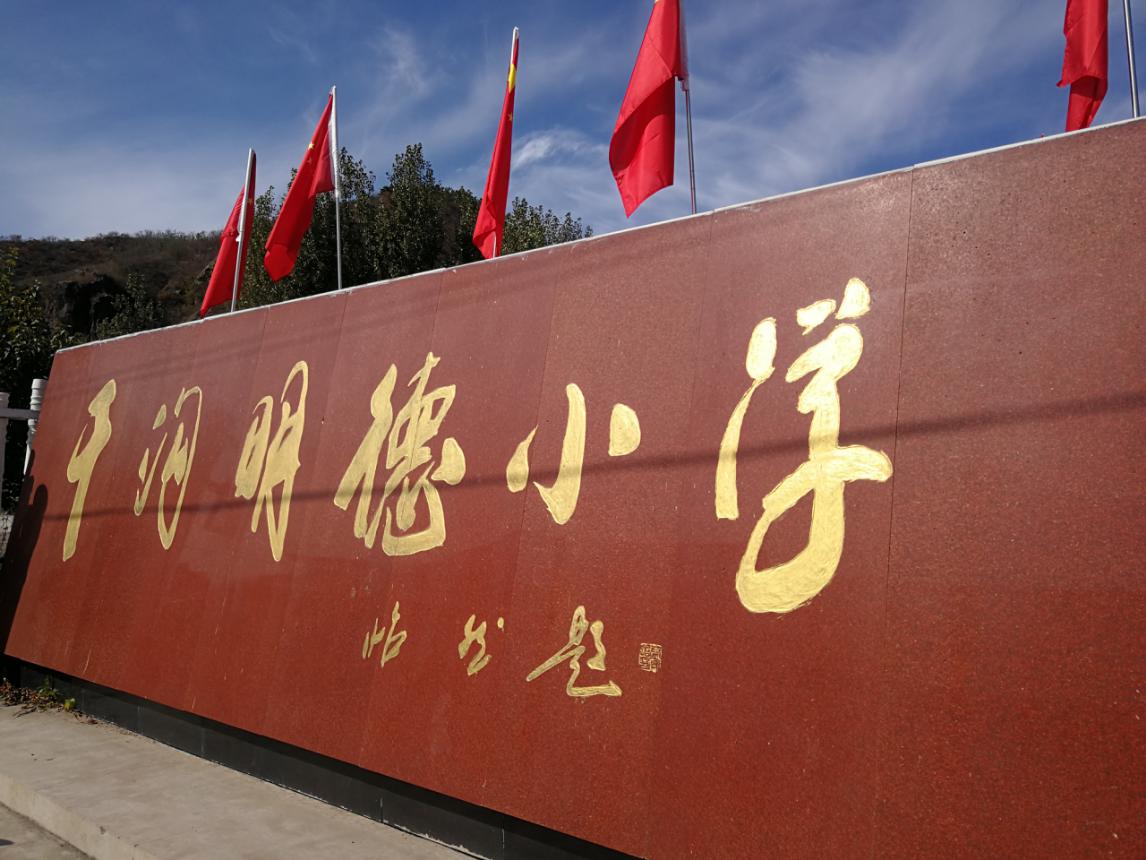 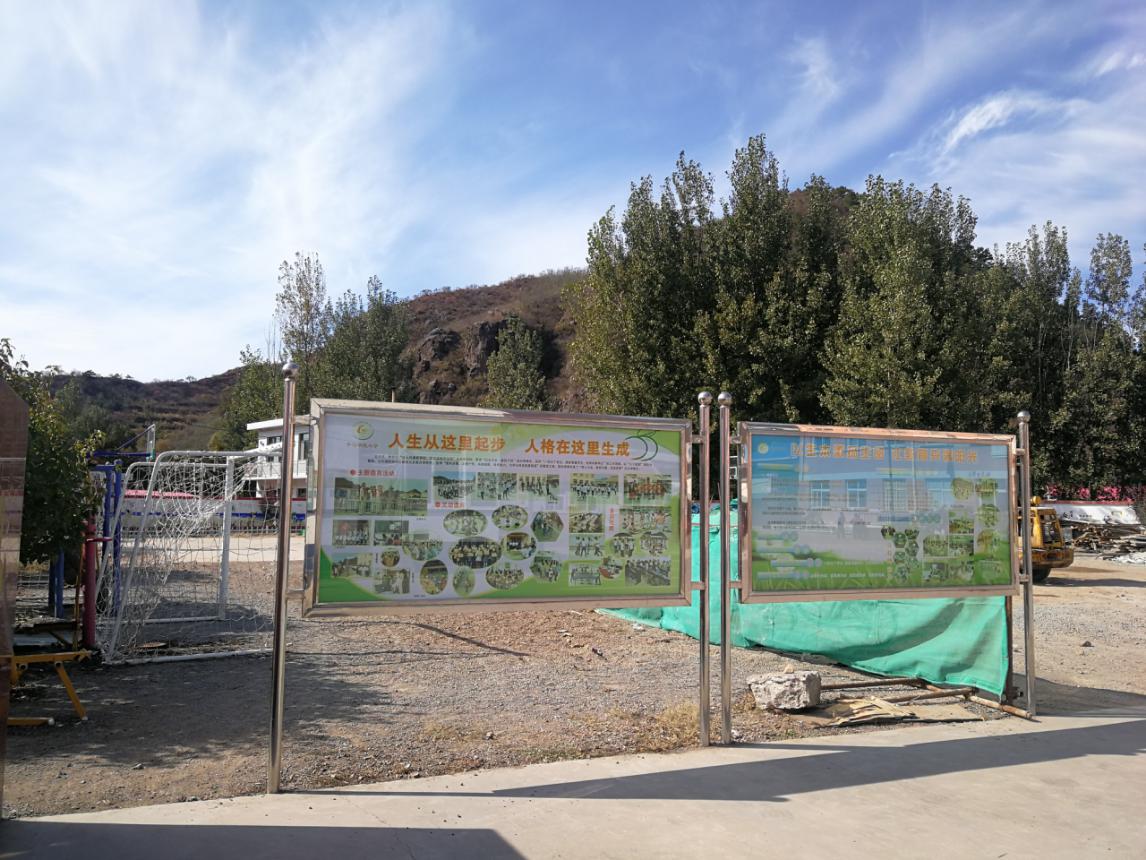 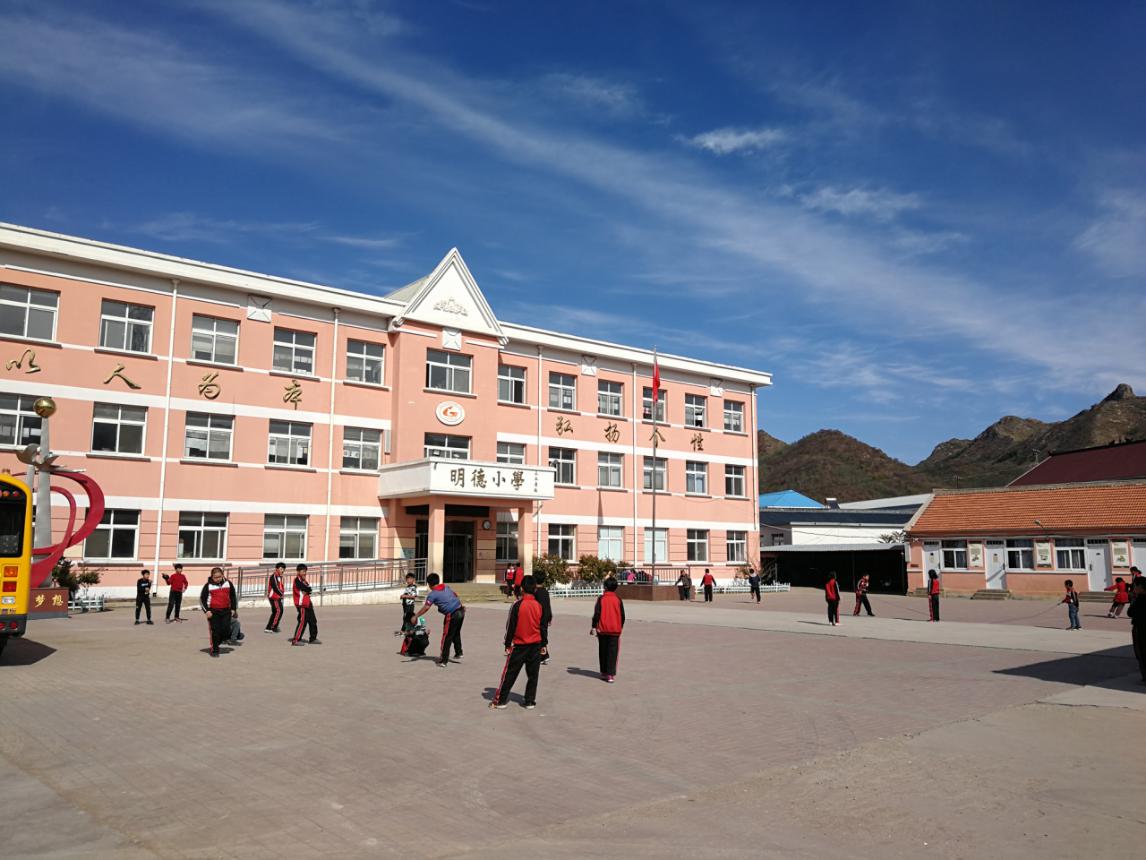 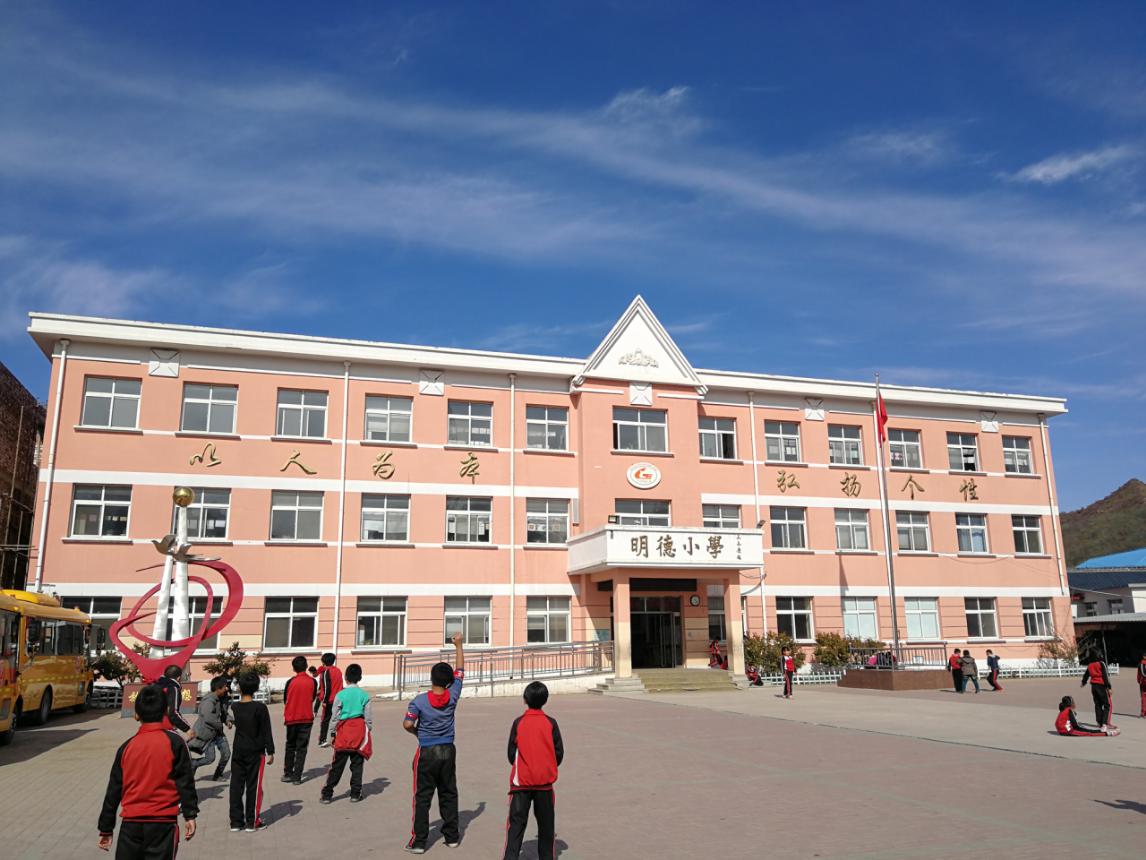 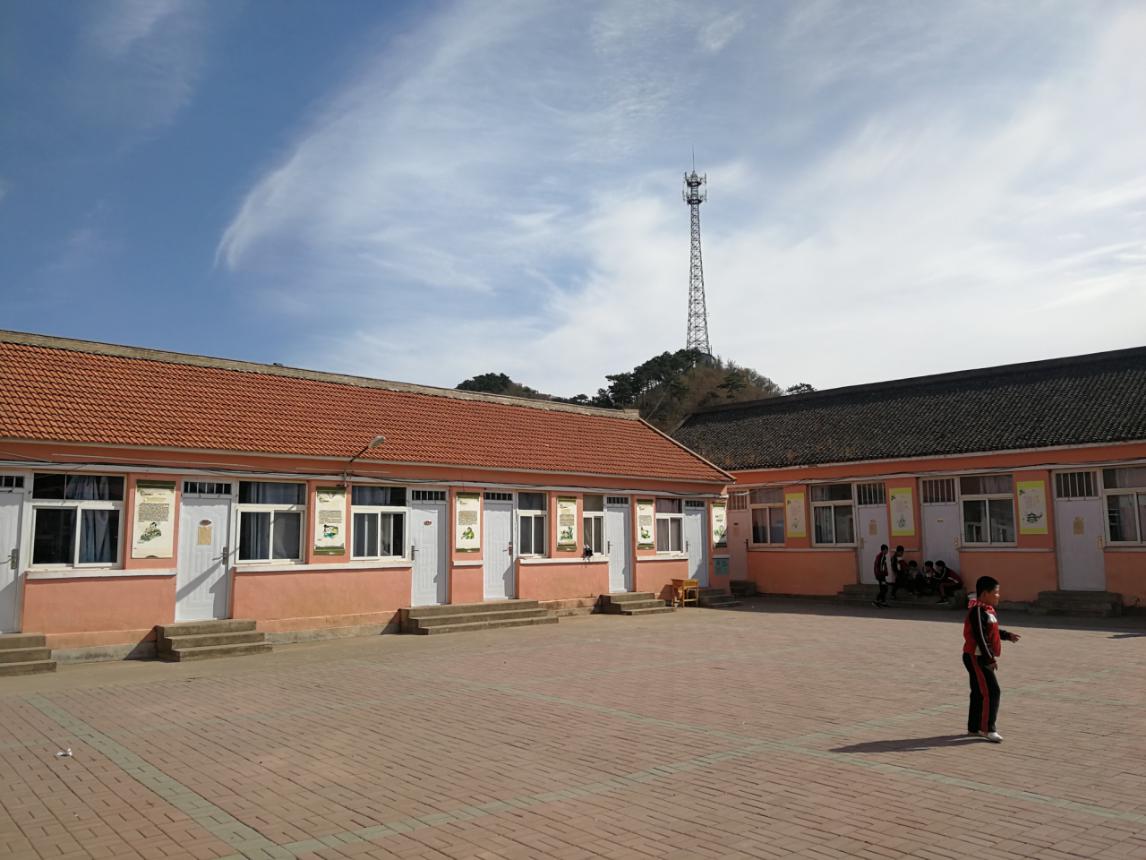 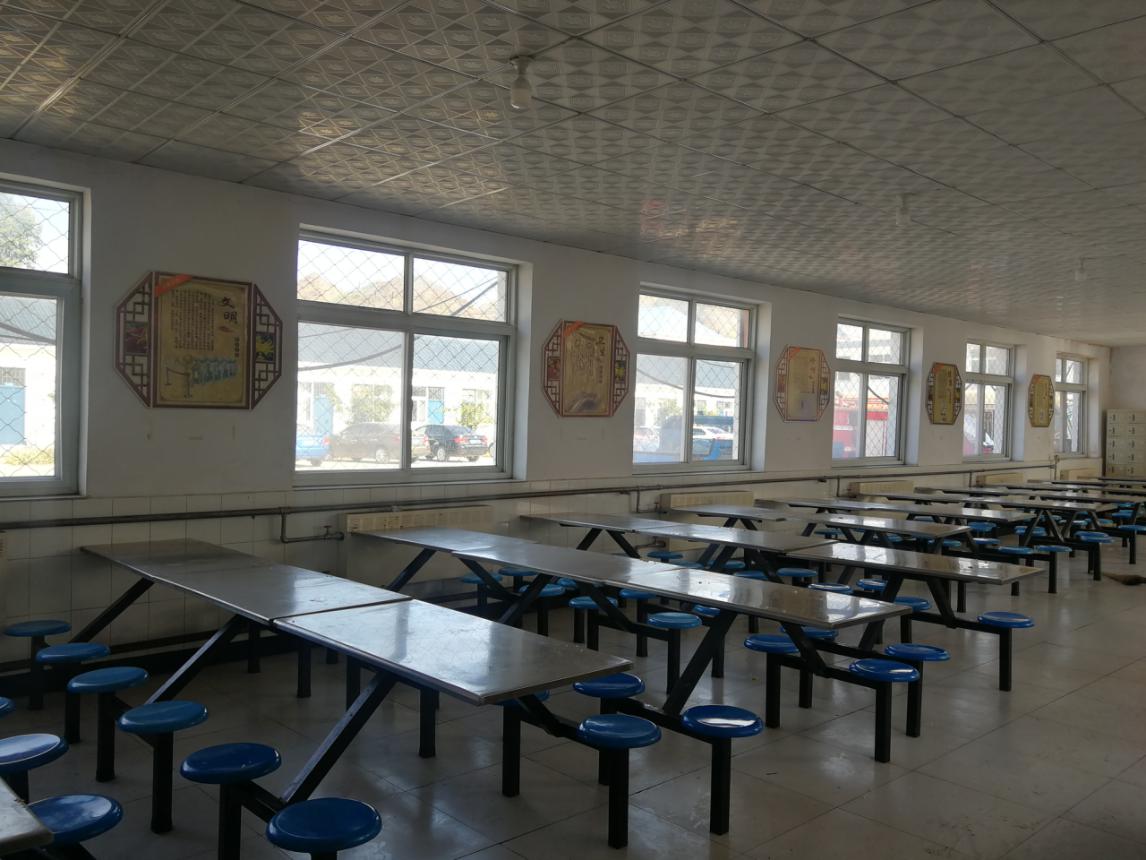 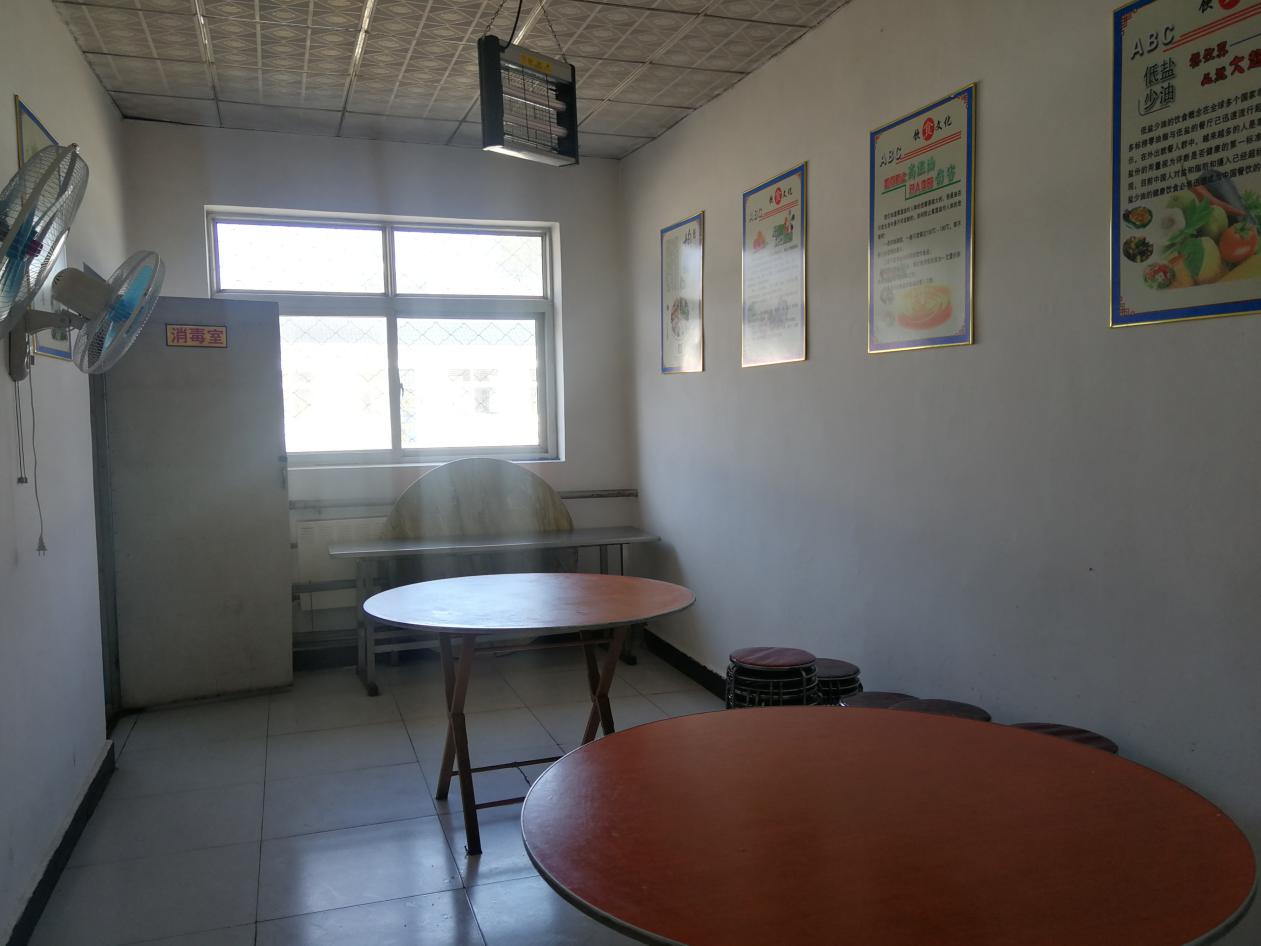 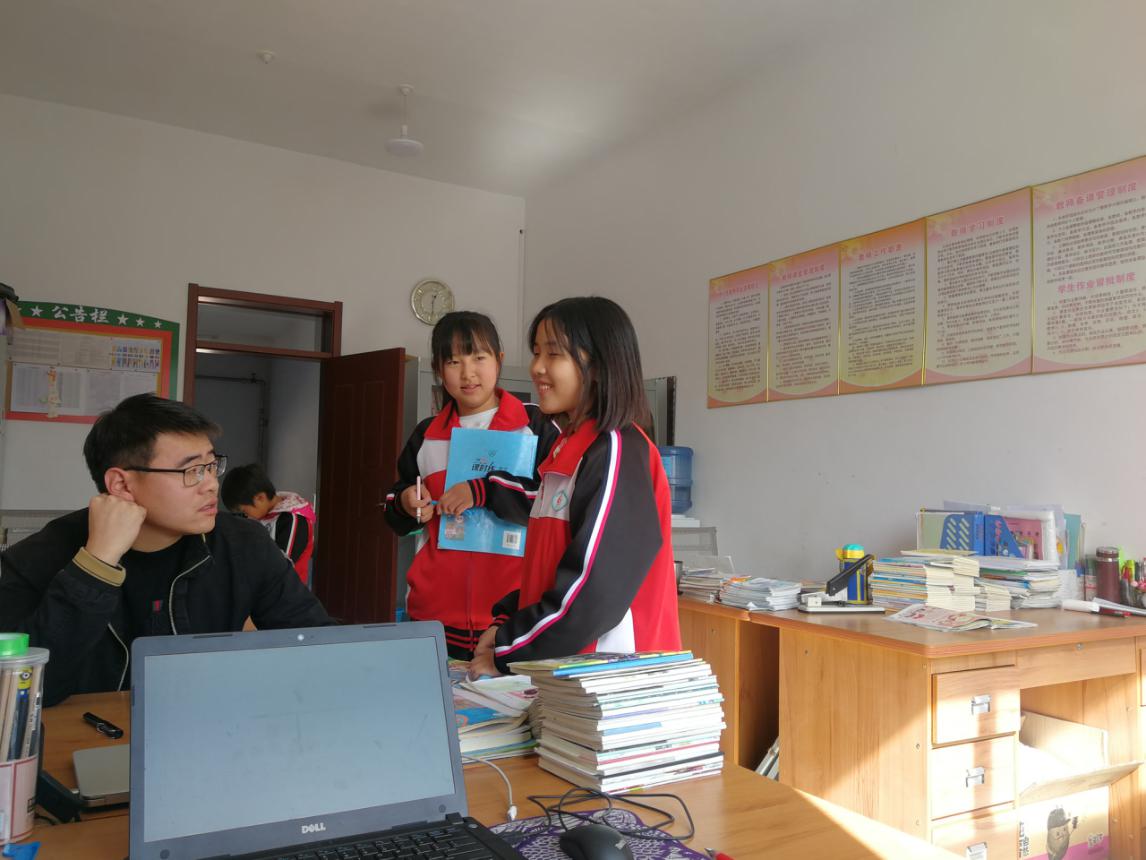 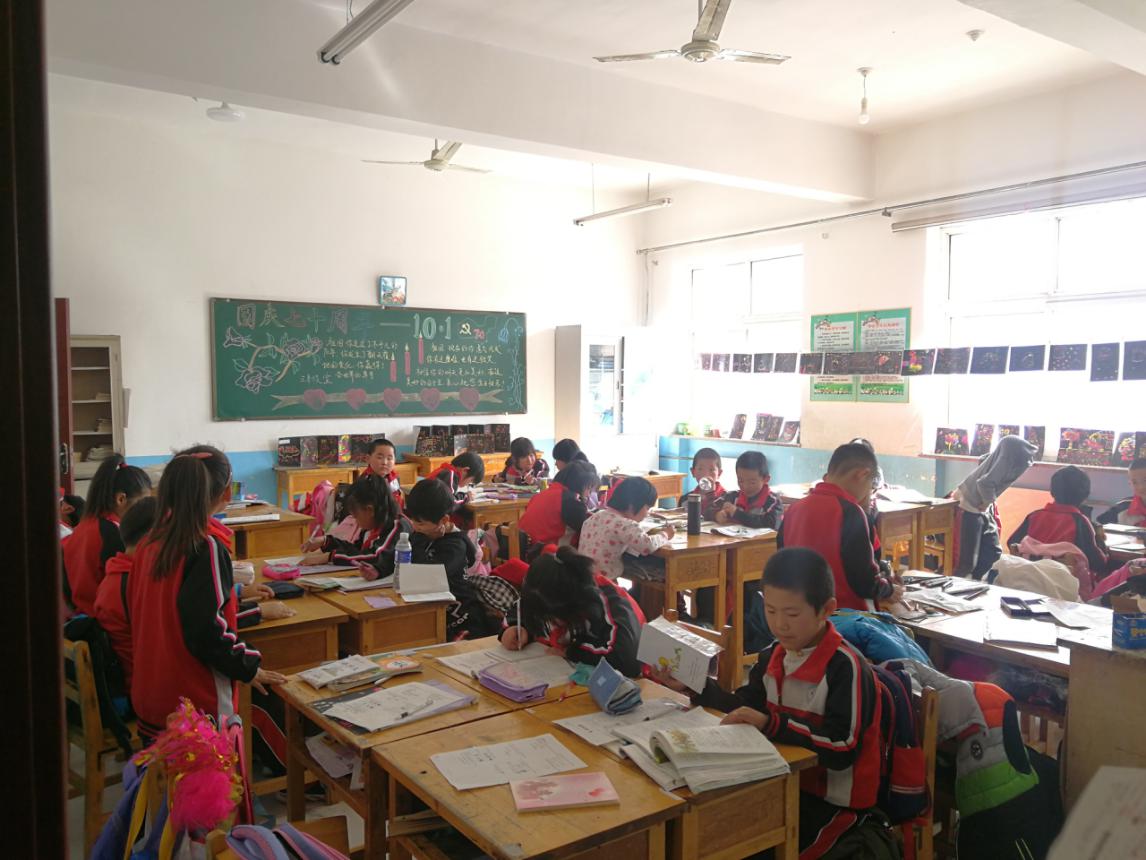 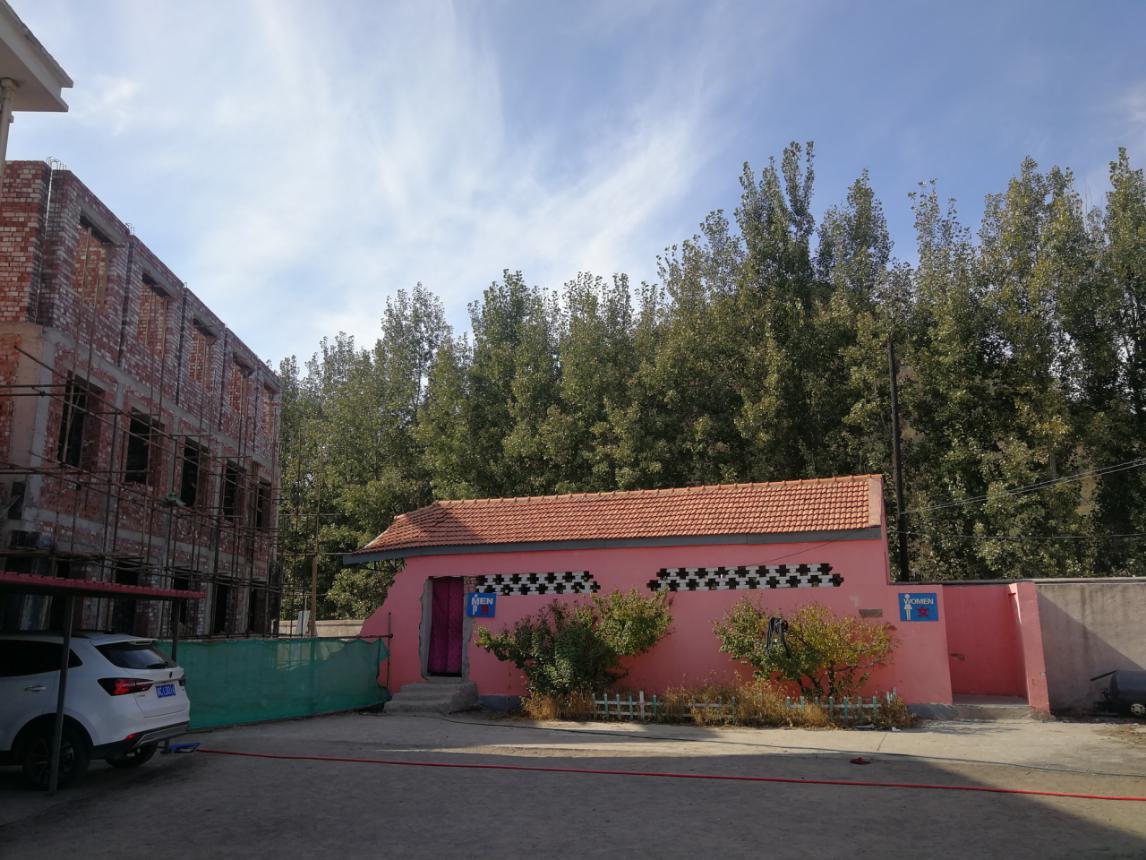 项目内容学校名称干沟明德小学学校位置河北省青龙满族自治县干沟乡干沟村校长姓名谢兴海校长电话13930390806教师人数20志愿者人数3班级数9学生人数287平均班额30师生比1:14班师比1:2平均课时量20多媒体全部教室配有班班通电子白板